ПОСТАНОВЛЕНИЕ СОВЕТА МИНИСТРОВ РЕСПУБЛИКИ БЕЛАРУСЬ12 июня 2014 г. № 571Об утверждении Положения о порядке расчетов и внесения платы за жилищно-коммунальные услуги и платы за пользование жилыми помещениями государственного жилищного фонда, внесении изменений и дополнений в постановления Совета Министров Республики Беларусь и признании утратившими силу постановлений Совета Министров Республики Беларусь и их структурных элементовИзменения и дополнения:В соответствии с частью второй подпункта 1.4 пункта 1 Указа Президента Республики Беларусь от 5 декабря 2013 г. № 550 «О некоторых вопросах регулирования тарифов (цен) на жилищно-коммунальные услуги и внесении изменений и дополнений в некоторые указы Президента Республики Беларусь» Совет Министров Республики Беларусь ПОСТАНОВЛЯЕТ:1. Утвердить прилагаемое Положение о порядке расчетов и внесения платы за жилищно-коммунальные услуги и платы за пользование жилыми помещениями государственного жилищного фонда.2. Внести изменения и дополнения в следующие постановления Совета Министров Республики Беларусь:2.1. в постановлении Совета Министров Республики Беларусь от 16 декабря 2005 г. № 1466 «Об утверждении Положения о порядке перерасчетов платы за некоторые виды коммунальных услуг и приостановления (возобновления) предоставления коммунальных услуг» (Национальный реестр правовых актов Республики Беларусь, 2006 г., № 2, 5/16964; 2007 г., № 15, 5/24516; 2008 г., № 6, 5/26438):в названии и пункте 1 слово «перерасчетов» заменить словом «перерасчета»;в Положении о порядке перерасчета платы за некоторые виды коммунальных услуг и приостановления (возобновления) предоставления коммунальных услуг, утвержденном этим постановлением:в части четвертой пункта 6 слово «перерасчеты» заменить словом «перерасчет»;в приложении 1 к этому Положению:в грифе слова «перерасчетов платы за коммунальные услуги» заменить словами «перерасчета платы за некоторые виды коммунальных услуг»;часть третью после слова «госпитале» дополнить словами «, организации здравоохранения, подчиненной государственному органу, в котором предусмотрена военная служба»;часть пятую изложить в следующей редакции:«Прохождение военной службы или службы в резерве, военных или специальных сборов - представляется справка о месте службы и занимаемой должности из воинской части по месту прохождения военной службы или службы в резерве, военных или специальных сборов»;дополнить приложение частями восьмой-десятой следующего содержания:«Выезд в сельские населенные пункты для работы в сельском хозяйстве и социальной сфере села по предварительной договоренности с сельскохозяйственными организациями и сельскими Советами депутатов - представляется справка с нового места работыВыезд на работу по трудовому договору (контракту) в организации (учреждения), расположенные в районах, подвергшихся радиоактивному загрязнению в результате аварии на Чернобыльской АЭС, - представляется справка с нового места работыВыезд для работы в качестве родителей-воспитателей в детских домах семейного типа - представляется справка с нового места работы»;в грифе приложения 2 к этому Положению слова «перерасчетов платы за коммунальные услуги» заменить словами «перерасчета платы за некоторые виды коммунальных услуг»;2.2. в постановлении Совета Министров Республики Беларусь от 7 марта 2008 г. № 345 «О порядке возмещения юридическим лицам Республики Беларусь расходов на предоставление отдельным категориям граждан льгот по оплате потребляемых ими жилищно-коммунальных услуг, услуг транспорта, услуг электросвязи и почтовой связи» (Национальный реестр правовых актов Республики Беларусь, 2008 г., № 67, 5/27315; 2009 г., № 171, 5/30157):в названии слова «оплате потребляемых ими жилищно-коммунальных услуг, услуг транспорта, услуг» заменить словами «плате за потребляемые ими жилищно-коммунальные услуги, услуги транспорта,»;в абзаце втором пункта 1 слова «оплате потребляемых ими жилищно-коммунальных услуг» заменить словами «плате за потребляемые ими жилищно-коммунальные услуги»;в Положении о порядке возмещения организациям расходов на предоставление отдельным категориям граждан льгот по оплате потребляемых ими жилищно-коммунальных услуг, утвержденном этим постановлением:в названии слова «оплате потребляемых ими жилищно-коммунальных услуг» заменить словами «плате за потребляемые ими жилищно-коммунальные услуги»;в пункте 1:слова «оплате потребляемых ими жилищно-коммунальных услуг* (далее - расходы, связанные с предоставлением льгот по оплате жилищно-коммунальных услуг)» заменить словами «плате за потребляемые ими жилищно-коммунальные услуги* (далее - расходы, связанные с предоставлением льгот по плате за жилищно-коммунальные услуги)»;в подстрочном примечании к пункту слова «(горячее и холодное водоснабжение, канализация, газ, электрическая и тепловая энергия, вывоз и обезвреживание твердых бытовых отходов, пользование лифтами)» заменить словами «(горячее и холодное водоснабжение, водоотведение (канализация), газо-, электро- и теплоснабжение, пользование лифтом, вывоз, обезвреживание и переработка твердых коммунальных отходов)»;в пункте 2:в абзаце первом слова «оплате жилищно-коммунальных услуг» заменить словами «плате за жилищно-коммунальные услуги»;в абзаце третьем слова «населением по тарифам, устанавливаемым Советом Министров Республики Беларусь» заменить словами «субсидируемыми государством тарифами (ценами) на жилищно-коммунальные услуги для населения, установленными в соответствии с законодательством»;в абзаце шестом слово «граждан-застройщиков» заменить словом «застройщиков»;в пунктах 3 и 4, части первой пункта 8, частях первой и третьей пункта 9 и пункте 10 слова «оплате жилищно-коммунальных услуг» заменить словами «плате за жилищно-коммунальные услуги»;в части первой пункта 5 слова «оплате потребленных тепловой, электрической энергии и газа» заменить словами «плате за услуги электро-, тепло- и газоснабжения»;в пункте 6:в части первой слова «оплате жилищно-коммунальных услуг» и «не покрываемые населением по тарифам, устанавливаемым Советом Министров Республики Беларусь» заменить соответственно словами «плате за жилищно-коммунальные услуги» и «не покрываемых субсидируемыми государством тарифами (ценами) на жилищно-коммунальные услуги для населения, установленными в соответствии с законодательством»;в части второй слова «оплате жилищно-коммунальных услуг» заменить словами «плате за жилищно-коммунальные услуги»;в приложении 1 к этому Положению:в грифе слова «оплате потребляемых ими жилищно-коммунальных услуг» заменить словами «плате за потребляемые ими жилищно-коммунальные услуги»;в названии слова «оплате потребленных электрической и тепловой энергии» заменить словами «плате за услуги электро- и теплоснабжения»;в графе 1 слова «оплате потребленной электрической энергии» и «оплате потребленной тепловой энергии» заменить соответственно словами «плате за услуги электроснабжения» и «плате за услуги теплоснабжения»;в приложении 2 к этому Положению:в грифе слова «оплате потребляемых ими жилищно-коммунальных услуг» заменить словами «плате за потребляемые ими жилищно-коммунальные услуги»;в названии и графе 1 слова «оплате потребленного газа» заменить словами «плате за услуги газоснабжения»;в приложении 3 к этому Положению:в грифе слова «оплате потребляемых ими жилищно-коммунальных услуг» заменить словами «плате за потребляемые ими жилищно-коммунальные услуги»;в названии слова «оплате услуг» заменить словами «плате за услуги»;в названии графы 3 слова «оплате указанных услуг» заменить словами «плате за указанные услуги»;в приложении 4 к этому Положению:в грифе слова «оплате потребляемых ими жилищно-коммунальных услуг» заменить словами «плате за потребляемые ими жилищно-коммунальные услуги»;в названии слова «оплате жилищно-коммунальных услуг» заменить словами «плате за жилищно-коммунальные услуги»;в графе 1 слова «Пользование лифтами», «Тепловая энергия на отопление», «Тепловая энергия на горячее водоснабжение», «Канализация», «Вывоз и обезвреживание твердых бытовых отходов» и «Электроэнергия» заменить соответственно словами «Пользование лифтом», «Теплоснабжение для целей отопления», «Теплоснабжение для целей горячего водоснабжения», «Водоотведение (канализация)», «Вывоз, обезвреживание и переработка твердых коммунальных отходов» и «Электроснабжение»;в приложении 5 к этому Положению:в грифе слова «оплате потребляемых ими жилищно-коммунальных услуг» заменить словами «плате за потребляемые ими жилищно-коммунальные услуги»;в названии слова «оплате жилищно-коммунальных услуг» заменить словами «плате за жилищно-коммунальные услуги»;в названии графы 2 слова «оплате жилищно-коммунальных услуг» заменить словами «плате за жилищно-коммунальные услуги»;2.3. из части первой пункта 40 Положения об общежитиях, утвержденного постановлением Совета Министров Республики Беларусь от 5 апреля 2013 г. № 269 «Об утверждении Положения об общежитиях и типового договора найма жилого помещения государственного жилищного фонда в общежитии и признании утратившими силу некоторых постановлений Совета Министров Республики Беларусь» (Национальный правовой Интернет-портал Республики Беларусь, 12.04.2013, 5/37116), слова «а также текущий ремонт мест общего пользования в общежитии» исключить.3. Признать утратившими силу постановления Совета Министров Республики Беларусь и их структурные элементы согласно приложению.4. Министерству жилищно-коммунального хозяйства и Министерству энергетики давать разъяснения по вопросам применения утвержденного настоящим постановлением Положения о порядке расчетов и внесения платы за жилищно-коммунальные услуги и платы за пользование жилыми помещениями государственного жилищного фонда.6. Облисполкомам и Минскому горисполкому обеспечивать на безвозмездной основе ежемесячное информирование организаций, осуществляющих эксплуатацию жилищного фонда и (или) предоставляющих жилищно-коммунальные услуги, в том числе газо- и энергоснабжающих организаций, входящих в состав государственного производственного объединения по топливу и газификации «Белтопгаз» и государственного производственного объединения электроэнергетики «Белэнерго»:6.1. о регистрации или ликвидации частных унитарных предприятий, местом нахождения которых являются жилые помещения, либо изменении их места нахождения;6.2. о жилых домах (жилых помещениях), в которых в установленном порядке зарегистрированы по месту жительства (по месту пребывания):многодетные семьи, а также опекунские, приемные семьи, воспитывающие троих и более несовершеннолетних детей (с учетом родных и приемных детей), и детские дома семейного типа;семьи, воспитывающие детей, в которых оба родителя в полной семье (единственный родитель в неполной семье) являются инвалидами I и (или) II группы, а также в которых один из родителей в полной семье является инвалидом I группы, а второй осуществляет уход за ним и получает пособие, предусмотренное законодательством;неполные семьи, воспитывающие ребенка-инвалида;полные семьи, воспитывающие ребенка-инвалида с III или IV степенью утраты здоровья;6.3. о жилых домах (жилых помещениях) с указанием их общей площади, в которых отсутствуют зарегистрированные по месту жительства граждане;6.5. о количестве граждан, проживающих (зарегистрированных по месту жительства) в жилых домах (жилых помещениях) государственного и частного жилищных фондов, оборудованных газоиспользующим оборудованием без приборов учета расхода газа, а также о регистрации и снятии таких граждан с регистрационного учета;6.6. о составе семьи граждан, имеющих право на льготы по плате за жилищно-коммунальные услуги в соответствии с законодательством;6.10. о строительных площадках, расположенных на земельных 7. Республиканским органам государственного управления, облисполкомам и Минскому горисполкому привести свои нормативные правовые акты в соответствие с настоящим постановлением и принять иные меры по его реализации.8. Настоящее постановление вступает в силу после его официального опубликования.ПЕРЕЧЕНЬ
утративших силу постановлений Совета Министров Республики Беларусь и их структурных элементов1. Постановление Совета Министров Республики Беларусь от 25 августа 1999 г. № 1332 «Об упорядочении расчетов населения за пользование жилыми помещениями и коммунальными услугами» (Национальный реестр правовых актов Республики Беларусь, 1999 г., № 68, 5/1526).2. Постановление Совета Министров Республики Беларусь от 31 января 2001 г. № 128 «О внесении изменений и дополнений в постановление Совета Министров Республики Беларусь от 25 августа 1999 г. № 1332» (Национальный реестр правовых актов Республики Беларусь, 2001 г., № 17, 5/5199).3. Постановление Совета Министров Республики Беларусь от 20 сентября 2001 г. № 1386 «О внесении дополнения в постановление Совета Министров Республики Беларусь от 25 августа 1999 г. № 1332» (Национальный реестр правовых актов Республики Беларусь, 2001 г., № 91, 5/8410).4. Пункт 98 постановления Совета Министров Республики Беларусь от 28 февраля 2002 г. № 288 «О внесении изменений и дополнений в некоторые постановления Правительства Республики Беларусь» (Национальный реестр правовых актов Республики Беларусь, 2002 г., № 32, 5/10103).5. Пункт 20 постановления Совета Министров Республики Беларусь от 17 января 2003 г. № 45 «О мерах по повышению эффективности эксплуатации жилищного фонда, объектов коммунального и социально-культурного назначения и защите прав потребителей коммунальных услуг» (Национальный реестр правовых актов Республики Беларусь, 2003 г., № 9, 5/11814).6. Постановление Совета Министров Республики Беларусь от 19 февраля 2003 г. № 207 «О внесении дополнения в постановление Совета Министров Республики Беларусь от 25 августа 1999 г. № 1332» (Национальный реестр правовых актов Республики Беларусь, 2003 г., № 25, 5/11994).7. Постановление Совета Министров Республики Беларусь от 26 сентября 2003 г. № 1223 «О внесении изменения в постановление Совета Министров Республики Беларусь от 25 августа 1999 г. № 1332» (Национальный реестр правовых актов Республики Беларусь, 2003 г., № 110, 5/13088).8. Постановление Совета Министров Республики Беларусь от 28 июня 2004 г. № 767 «О внесении изменения в постановление Совета Министров Республики Беларусь от 25 августа 1999 г. № 1332» (Национальный реестр правовых актов Республики Беларусь, 2004 г., № 104, 5/14445).9. Постановление Совета Министров Республики Беларусь от 28 июля 2005 г. № 825 «О внесении дополнения в постановление Совета Министров Республики Беларусь от 25 августа 1999 г. № 1332» (Национальный реестр правовых актов Республики Беларусь, 2005 г., № 121, 5/16323).10. Постановление Совета Министров Республики Беларусь от 11 мая 2006 г. № 601 «О внесении изменений в некоторые постановления Совета Министров Республики Беларусь» (Национальный реестр правовых актов Республики Беларусь, 2006 г., № 77, 5/22307).11. Постановление Совета Министров Республики Беларусь от 21 сентября 2006 г. № 1230 «О внесении изменения в постановление Совета Министров Республики Беларусь от 25 августа 1999 г. № 1332» (Национальный реестр правовых актов Республики Беларусь, 2006 г., № 160, 5/22963).12. Постановление Совета Министров Республики Беларусь от 2 октября 2007 г. № 1255 «О внесении изменения в постановление Совета Министров Республики Беларусь от 25 августа 1999 г. № 1332» (Национальный реестр правовых актов Республики Беларусь, 2007 г., № 240, 5/25885).13. Подпункт 1.3 пункта 1 постановления Совета Министров Республики Беларусь от 27 ноября 2007 г. № 1615 «О внесении изменений в отдельные постановления Совета Министров Республики Беларусь по вопросам учета граждан по месту жительства и месту пребывания и признании утратившими силу некоторых постановлений Совета Министров Республики Беларусь» (Национальный реестр правовых актов Республики Беларусь, 2007 г., № 292, 5/26272).14. Подпункт 1.6 пункта 1 постановления Совета Министров Республики Беларусь от 30 ноября 2007 г. № 1651 «О внесении изменений и дополнения в отдельные постановления Совета Министров Республики Беларусь и признании утратившими силу некоторых постановлений Правительства Республики Беларусь по вопросам предоставления государственных социальных льгот, прав и гарантий для отдельных категорий граждан» (Национальный реестр правовых актов Республики Беларусь, 2007 г., № 303, 5/26370).15. Постановление Совета Министров Республики Беларусь от 20 февраля 2008 г. № 233 «О некоторых вопросах взимания платы за услуги водоснабжения и канализации» (Национальный реестр правовых актов Республики Беларусь, 2008 г., № 53, 5/26831).16. Подпункты 2.4 и 2.23 пункта 2 постановления Совета Министров Республики Беларусь от 2 августа 2008 г. № 1103 «О мерах по реализации Указа Президента Республики Беларусь от 28 января 2008 г. № 43» (Национальный реестр правовых актов Республики Беларусь, 2008 г., № 188, 5/28107).17. Постановление Совета Министров Республики Беларусь от 15 декабря 2008 г. № 1924 «О внесении дополнений и изменений в постановление Совета Министров Республики Беларусь от 25 августа 1999 г. № 1332» (Национальный реестр правовых актов Республики Беларусь, 2008 г., № 304, 5/28948).18. Подпункт 2.1 пункта 2 постановления Совета Министров Республики Беларусь от 27 января 2009 г. № 99 «О мерах по реализации Закона Республики Беларусь «О защите прав потребителей жилищно-коммунальных услуг» (Национальный реестр правовых актов Республики Беларусь, 2009 г., № 31, 5/29208).19. Постановление Совета Министров Республики Беларусь от 28 апреля 2010 г. № 639 «О внесении изменений и дополнения в постановление Совета Министров Республики Беларусь от 25 августа 1999 г. № 1332» (Национальный реестр правовых актов Республики Беларусь, 2010 г., № 106, 5/31739).20. Постановление Совета Министров Республики Беларусь от 30 августа 2011 г. № 1153 «О внесении дополнения и изменений в постановления Совета Министров Республики Беларусь от 25 августа 1999 г. № 1332 и от 4 февраля 2011 г. № 138» (Национальный реестр правовых актов Республики Беларусь, 2011 г., № 98, 5/34362).21. Постановление Совета Министров Республики Беларусь от 28 сентября 2011 г. № 1300 «О внесении изменений в постановления Совета Министров Республики Беларусь от 25 августа 1999 г. № 1332 и от 4 февраля 2011 г. № 138» (Национальный реестр правовых актов Республики Беларусь, 2011 г., № 110, 5/34526).22. Утратил силу.23. Постановление Совета Министров Республики Беларусь от 23 января 2013 г. № 52 «О некоторых вопросах снижения затрат на оказание жилищно-коммунальных услуг и внесении дополнений и изменения в постановления Совета Министров Республики Беларусь от 25 августа 1999 г. № 1332 и от 4 февраля 2011 г. № 138» (Национальный правовой Интернет-портал Республики Беларусь, 30.01.2013, 5/36833).24. Пункт 7 приложения к постановлению Совета Министров Республики Беларусь от 5 апреля 2013 г. № 269 «Об утверждении Положения об общежитиях и типового договора найма жилого помещения государственного жилищного фонда в общежитии и признании утратившими силу некоторых постановлений Совета Министров Республики Беларусь» (Национальный правовой Интернет-портал Республики Беларусь, 12.04.2013, 5/37116).25. Пункты 4, 5 и 12 приложения 4 к постановлению Совета Министров Республики Беларусь от 30 декабря 2013 г. № 1166 «Об установлении для населения цен на газ, тарифов на электрическую и тепловую энергию, утверждении затрат на единицу оказываемых населению коммунальных услуг газо- и энергоснабжающими организациями Министерства энергетики и признании утратившими силу некоторых постановлений Совета Министров Республики Беларусь и отдельных структурных элементов постановлений Совета Министров Республики Беларусь» (Национальный правовой Интернет-портал Республики Беларусь, 01.01.2014, 5/38248).26. Пункт 7 приложения к постановлению Совета Министров Республики Беларусь от 3 мая 2014 г. № 424 «О внесении изменений и дополнений в постановления Совета Министров Республики Беларусь и признании утратившими силу постановлений Совета Министров Республики Беларусь и их структурных элементов» (Национальный правовой Интернет-портал Республики Беларусь, 07.05.2014, 5/38804).ПОЛОЖЕНИЕ
о порядке расчетов и внесения платы за жилищно-коммунальные услуги и платы за пользование жилыми помещениями государственного жилищного фондаГЛАВА 1
ОБЩИЕ ПОЛОЖЕНИЯ1. Настоящим Положением устанавливается порядок расчетов и внесения платы за жилищно-коммунальные услуги, а также платы за пользование жилыми помещениями государственного жилищного фонда (далее - плата за пользование жилым помещением).2. Для целей настоящего Положения используются термины в значениях, определенных Жилищным кодексом Республики Беларусь, а также следующие термины и их определения:вмешательство в работу прибора индивидуального учета расхода воды, газа, тепловой и электрической энергии - повреждение прибора индивидуального учета расхода воды, газа, тепловой и электрической энергии, измерительных трансформаторов тока, срыв (повреждение) пломб на приборах индивидуального учета расхода воды, газа, тепловой и электрической энергии, измерительных трансформаторах тока, коммутационных аппаратах или клеммниках, установленных в электрических цепях приборов индивидуального учета расхода электрической энергии, либо применение устройств и приспособлений, искажающих показания приборов индивидуального учета расхода воды, газа, тепловой и электрической энергии;газовый отопительный прибор - газовое оборудование, использующее газ в качестве топлива в целях выработки тепловой энергии для теплоснабжения или теплоснабжения и горячего водоснабжения жилых и (или) нежилых помещений;горячее водоснабжение - обеспечение посредством использования комплекса устройств подогрева воды питьевого качества на уровне, определяемом санитарными нормами, правилами и гигиеническими нормативами;исполнитель - юридическое лицо, его филиал, представительство, иное обособленное подразделение, расположенное вне места нахождения юридического лица, или индивидуальный предприниматель, оказывающие плательщикам жилищно-коммунальных услуг такие услуги на основе договоров, если иное не установлено законодательством;подогрев воды - расход тепловой энергии на подогрев холодной воды в системе горячего водоснабжения и на поддержание ее температуры на уровне, обеспечивающем выполнение социального стандарта по нормативу температуры горячей воды у потребителя (не ниже 50 °С);теплоснабжение - обеспечение тепловой энергией для искусственного обогрева жилых и (или) нежилых помещений в целях поддержания температуры на уровне, определяемом санитарными нормами, правилами и гигиеническими нормативами.3. Плата за жилищно-коммунальные услуги и плата за пользование жилым помещением вносится за каждый истекший месяц не позднее 25-го числа следующего за ним месяца на основании платежного документа по форме, установленной Министерством жилищно-коммунального хозяйства. Данный платежный документ представляется плательщику жилищно-коммунальных услуг не позднее 15-го числа организациями, осуществляющими эксплуатацию жилищного фонда и (или) предоставляющими жилищно-коммунальные услуги, другими организациями, осуществляющими начисление платы за жилищно-коммунальные услуги и платы за пользование жилым помещением, или в соответствии с договорами на поставку электроэнергии и газа.Платежный документ, указанный в части первой настоящего пункта, представляется на бумажном носителе и (или) в электронном виде.Плательщики жилищно-коммунальных услуг имеют право вносить плату за жилищно-коммунальные услуги, а наниматели жилых помещений государственного жилищного фонда также и плату за пользование жилым помещением без платежного документа, указанного в части первой настоящего пункта.4. Обязанность внесения платы за жилищно-коммунальные услуги возникает у плательщика жилищно-коммунальных услуг, являющегося:собственником жилого и (или) нежилого помещения, - со дня возникновения права собственности на эти помещения;членом организации застройщиков, - со дня сдачи жилого дома (квартиры) в эксплуатацию.Наниматель жилого помещения государственного жилищного фонда кроме обязанности внесения платы за жилищно-коммунальные услуги несет обязанность внесения платы за пользование жилым помещением со дня заключения договора найма жилого помещения государственного жилищного фонда.5. Плата за основные жилищно-коммунальные услуги включает плату за:техническое обслуживание;санитарное содержание вспомогательных помещений жилого дома;техническое обслуживание лифта;текущий ремонт;капитальный ремонт;горячее и холодное водоснабжение, водоотведение (канализацию), газо-, электро- и теплоснабжение, обращение с твердыми коммунальными отходами (далее - коммунальные услуги).6. Плата за дополнительные жилищно-коммунальные услуги включает в себя плату за жилищно-коммунальные услуги, предоставляемые дополнительно к основным жилищно-коммунальным услугам в соответствии с договорами на оказание дополнительных жилищно-коммунальных услуг.Для оформления (регистрации при первичном обращении) указанных льгот граждане представляют документы, предусмотренные в пунктах 1.11, 10.2 и 10.8 перечня административных процедур, осуществляемых государственными органами и иными организациями по заявлениям граждан, утвержденного Указом Президента Республики Беларусь от 26 апреля 2010 г. № 200 «Об административных процедурах, осуществляемых государственными органами и иными организациями по заявлениям граждан» (Национальный реестр правовых актов Республики Беларусь, 2010 г., № 119, 1/11590).по плате за техническое обслуживание и (или) плате за пользование жилым помещением - в пределах 20 кв. метров общей площади занимаемого жилого помещения;по плате за коммунальные услуги - в пределах норм их потребления, утвержденных местными исполнительными и распорядительными органами, исходя из субсидируемых государством тарифов (цен) на жилищно-коммунальные услуги для населения (далее - субсидируемые тарифы для населения), установленных в соответствии с законодательством.многодетными семьями, а также опекунскими, приемными семьями, воспитывающими троих и более несовершеннолетних детей с учетом родных и приемных детей, и детскими домами семейного типа;семьями, воспитывающими детей, в которых оба родителя в полной семье (единственный родитель в неполной семье) являются инвалидами I и (или) II группы, а также в которых один из родителей в полной семье является инвалидом I группы, а второй осуществляет уход за ним и получает пособие, предусмотренное законодательством;неполными семьями, воспитывающими ребенка-инвалида;полными семьями, воспитывающими ребенка-инвалида с III или IV степенью утраты здоровья;в иных случаях, предусмотренных настоящим Положением.случаев принятия жилых помещений в составе наследства, но не более семи месяцев со дня открытия наследства;жилых помещений плательщиков жилищно-коммунальных услуг, указанных в абзацах 100 процентная оплата за жку тунеядцами Перечень услуг с внесением по полной стоимости тарифам со абзац третий не приводится как не вступивший в силуабзац четвертый не приводится как не вступивший в силуабзац пятый не приводится как не вступивший в силуКто должен Обязанность погашения оставшихся долгов за коммуналку после смерти собственника квартиры 13. В случае принятия наследства задолженность по плате за жилищно-коммунальные услуги и (или) плате за пользование жилым помещением погашают наследники в порядке, установленном в статье 1086 Гражданского кодекса Республики Беларусь.______________________________не более чем три года - если устранение данных ошибок не влечет за собой доначисление платы за жилищно-коммунальные услуги и платы за пользование жилым помещением за предыдущие периоды;не более чем три месяца - если устранение данных ошибок влечет за собой доначисление платы за жилищно-коммунальные услуги и платы за пользование жилым помещением за предыдущие периоды.Перерасчет платы осуществляется по тарифам (ценам), действующим на момент предоставления жилищно-коммунальных услуг.ГЛАВА 2
ПЛАТА ЗА ПОЛЬЗОВАНИЕ ЖИЛЫМ ПОМЕЩЕНИЕМУправлением делами Президента Республики Беларусь, - в отношении жилых помещений коммерческого использования республиканского жилищного фонда;облисполкомами и Минским горисполкомом, - в отношении жилых помещений коммерческого использования коммунального жилищного фонда.17. В жилых помещениях, занимаемых несколькими плательщиками жилищно-коммунальных услуг, являющимися нанимателями жилого помещения государственного жилищного фонда, размер общей площади, приходящейся на каждого нанимателя и проживающих совместно с ним членов, бывших членов его семьи, определяется как сумма занимаемой ими жилой площади и части площади подсобных помещений, исчисляемой пропорционально занимаемой ими жилой площади.ГЛАВА 3
ПЛАТА ЗА ТЕХНИЧЕСКОЕ ОБСЛУЖИВАНИЕ19. Плата за техническое обслуживание вносится плательщиками жилищно-коммунальных услуг:19.1. по субсидируемому тарифу для населения:опекунами или попечителями, покинувшими постоянное место жительства в связи с выполнением соответствующих обязанностей, - в течение всего времени их выполнения;20. Исключен.22. Плата за техническое обслуживание по решениям облисполкомов, Минского горисполкома может осуществляться с 10-процентной скидкой с субсидируемых тарифов для населения и тарифов, обеспечивающих полное возмещение экономически обоснованных затрат на оказание этих услуг, установленных в соответствии с законодательством, за каждый отсутствующий вид инженерных систем (централизованное горячее, холодное водоснабжение, центральное теплоснабжение).ГЛАВА 4
ПЛАТА ЗА ТЕКУЩИЙ РЕМОНТГЛАВА 5
ПЛАТА ЗА КАПИТАЛЬНЫЙ РЕМОНТ24. Плата за капитальный ремонт в многоквартирном жилом доме вносится плательщиком жилищно-коммунальных услуг ежемесячно для возмещения затрат по капитальному ремонту в доле, соразмерной общей площади принадлежащих и (или) занимаемых:жилых помещений, - по субсидируемым тарифам для населения;нежилых помещений, - по тарифам, обеспечивающим полное возмещение экономически обоснованных затрат.25. Плата за капитальный ремонт в блокированном и одноквартирном жилых домах вносится нанимателями жилых помещений государственного жилищного фонда, а при наличии в блокированном жилом доме жилых помещений государственного и частного жилищных фондов - нанимателями жилых помещений государственного жилищного фонда и собственниками жилых помещений частного жилищного фонда по субсидируемым тарифам для населения.26. Внесенная плательщиками жилищно-коммунальных услуг плата за капитальный ремонт возврату не подлежит.Специальные счета открываются в порядке, установленном законодательством, на основании договора специального счета, в котором устанавливается режим функционирования специального счета.ГЛАВА 6
ПОРЯДОК РАСЧЕТА ПЛАТЫ ЗА КОММУНАЛЬНЫЕ УСЛУГИ28. Плата за коммунальные услуги исчисляется исходя из фактического потребления этих услуг в натуральном выражении на основании данных приборов индивидуального или группового учета, а при их отсутствии - на основании норм (нормативов) потребления, установленных местными исполнительными и распорядительными органами, а также тарифов на коммунальные услуги, установленных в соответствии с законодательными актами.на отопление 1 кв. метра общей площади жилых помещений - на отопительный период;на подогрев 1 куб. метра воды - на год (с сентября по август).Снятие и регистрация показаний приборов группового учета расхода холодной, горячей воды, электрической и тепловой энергии осуществляются исполнителями в последний день календарного месяца. Плательщики жилищно-коммунальных услуг имеют право принимать участие при снятии показаний приборов группового учета расхода холодной, горячей воды и тепловой энергии с соблюдением требований техники безопасности.При обнаружении исполнителем или плательщиком жилищно-коммунальных услуг факта безучетного потребления коммунальных услуг исполнитель обязан удостоверить данный факт актом о безучетном потреблении коммунальной услуги (далее - акт).После поступления от плательщика жилищно-коммунальных услуг сообщения о факте безучетного потребления коммунальных услуг исполнитель обязан в 10-дневный срок с момента его поступления в согласованное с плательщиком жилищно-коммунальных услуг время удостоверить указанный факт актом с указанием в нем даты последнего достоверного снятия и регистрации показаний прибора индивидуального учета (даты последней плановой сверки показаний прибора индивидуального учета).33.1. за услуги газоснабжения:33.2. за услуги водоснабжения и водоотведения (канализации):33.3. за услуги теплоснабжения (отопления):Со дня составления акта до момента устранения безучетного потребления коммунальных услуг (но не более двух расчетных периодов) плата за коммунальные услуги исчисляется, если иное не установлено настоящим Положением, за услуги:электроснабжения - в порядке, определенном Министерством энергетики, по субсидируемым тарифам для населения;водоснабжения и водоотведения (канализации) - исходя из норм (нормативов) потребления, установленных местными исполнительными и распорядительными органами, по субсидируемым тарифам для населения;газоснабжения - по субсидируемым государством ценам на газ для населения, установленным в соответствии с законодательством для жилых домов (жилых помещений), не оснащенных приборами индивидуального учета расхода газа.Установка, устранение неисправности, а также плановая метрологическая поверка прибора индивидуального учета производится в порядке, определенном законодательством.Случаи и (или) жилые помещения, в которых установка приборов индивидуального учета экономически нецелесообразна либо технически невозможна, определяются:Министерством Министерством энергетики по согласованию с облисполкомами, Минским горисполкомом - в отношении приборов индивидуального учета расхода газа.ГЛАВА 7
ПЛАТА ЗА УСЛУГИ ВОДОСНАБЖЕНИЯ, ВОДООТВЕДЕНИЯ (КАНАЛИЗАЦИИ)36. Плата за услуги водоснабжения, водоотведения (канализации) в жилых домах (жилых и нежилых помещениях), оснащенных приборами индивидуального учета расхода воды, взимается с плательщиков жилищно-коммунальных услуг:36.2. по тарифам, обеспечивающим полное возмещение экономически обоснованных затрат на их оказание:когда жилое помещение используется собственником для местонахождения частного унитарного предприятия, за исключением случая, если собственник жилого помещения не является учредителем данного предприятия и в отношении собственника имущества данного предприятия возбуждено производство по делу об экономической несостоятельности (банкротстве);собственниками нежилых помещений в жилых домах, в том числе нежилых помещений, ранее относившихся к жилым и переведенных в установленном законодательством порядке в нежилые, используемых для личных целей;при потреблении услуг водоснабжения, водоотведения (канализации) на строительных площадках при осуществлении индивидуального жилищного строительства на предоставленных гражданам земельных участках;36.3. по тарифам, установленным облисполкомами и Минским горисполкомом на услуги, оказываемые юридическим лицам организациями системы Министерства жилищно-коммунального хозяйства, а также физическим лицам (в том числе индивидуальным предпринимателям), эксплуатирующим нежилые помещения (далее - тарифы для юридических и физических лиц), - собственниками одного или нескольких нежилых помещений, использующими их для предпринимательской деятельности.В случае отсутствия такого соглашения расчеты с исполнителем за потребленные услуги водоснабжения, водоотведения (канализации) производятся пропорционально количеству граждан, зарегистрированных по месту жительства и месту пребывания в жилом помещении.Снятие и регистрация показаний приборов индивидуального учета расхода холодной и горячей воды осуществляются одним из собственников (нанимателей) жилого помещения, на которого оформлены данные приборы.определенного путем деления общей площади жилого помещения на 20 кв. метров с учетом округления в меньшую сторону до целого числа;равного одному при общей площади жилого помещения менее 20 кв. метров.при наличии в многоквартирном жилом доме прибора группового учета расхода тепловой энергии на подогрев воды - по показаниям прибора группового учета с последующим распределением пропорционально объемам потребления горячей воды по каждому плательщику жилищно-коммунальных услуг и на внутрихозяйственные нужды по обслуживанию жилого дома;при наличии в многоквартирном жилом доме прибора группового учета, обеспечивающего общий учет количества тепловой энергии на отопление и подогрев воды, - в отопительном периоде в соответствии с порядком определения количества тепловой энергии на подогрев 1 куб. метра воды и отопление 1 кв. метра общей площади жилых помещений многоквартирного жилого дома согласно приложению, в межотопительном периоде - в порядке, установленном в абзаце втором настоящей части;Плата за услуги горячего водоснабжения осуществляется плательщиками жилищно-коммунальных услуг по:38. Плата за услуги горячего и холодного водоснабжения и водоотведения (канализации) в многоквартирных жилых домах, в которых отсутствуют инженерные системы рециркуляции горячей воды, по решениям облисполкомов, Минского горисполкома может осуществляться с 10-процентной скидкой с субсидируемых тарифов для населения и тарифов, обеспечивающих полное возмещение экономически обоснованных затрат на оказание этих услуг, установленных в соответствии с законодательством, в пределах фактического потребления объемов горячей воды, определенных по показаниям приборов индивидуального учета расхода воды, но не выше норм водопотребления, установленных местными исполнительными и распорядительными органами.ГЛАВА 8
ПЛАТА ЗА УСЛУГИ ТЕПЛОСНАБЖЕНИЯ39. Плата за услуги теплоснабжения осуществляется плательщиками жилищно-коммунальных услуг на основе стоимости отопления жилых помещений, рассчитанной исполнителем исходя из тарифа на тепловую энергию для нужд отопления и горячего водоснабжения за 1 Гкал тепловой энергии, и количества тепловой энергии, израсходованной на отопление, определяемого:при наличии прибора группового учета расхода тепловой энергии на отопление в многоквартирном жилом доме или в его части - по каждому жилому помещению путем распределения общего количества тепловой энергии по показаниям прибора группового учета за вычетом ее расхода на отопление встроенных (пристроенных) нежилых помещений многоквартирного жилого дома пропорционально общей площади жилых помещений, принадлежащих и (или) занимаемых плательщиками жилищно-коммунальных услуг;при наличии в многоквартирном жилом доме прибора группового учета, обеспечивающего общий учет количества тепловой энергии на отопление и подогрев воды, - в соответствии с приложением к настоящему Положению.Плата за услуги теплоснабжения (отопление) осуществляется плательщиками жилищно-коммунальных услуг по:При этом суммарное фактическое потребление тепловой энергии на отопление жилых и вспомогательных помещений за отопительный период сравнивается с суммарным количеством тепловой энергии, предъявленным к оплате за отопительный период в соответствии с пунктом 39 настоящего Положения.В случае превышения суммарного фактического объема потребления тепловой энергии на отопление жилых и вспомогательных помещений за отопительный период над количеством тепловой энергии, предъявленным к оплате плательщикам жилищно-коммунальных услуг, определенным в соответствии с пунктом 39 настоящего Положения, разница (недобор) между объемом тепловой энергии, фактически потребленным и предъявленным к оплате, дополнительно предъявляется к оплате в соответствии с заключенными договорами между плательщиками жилищно-коммунальных услуг и исполнителями.В случае превышения количества тепловой энергии, предъявленного к оплате плательщику жилищно-коммунальных услуг, определенного в соответствии с пунктом 39 настоящего Положения, над суммарным фактическим потреблением тепловой энергии на теплоснабжение жилых и вспомогательных помещений за отопительный период (перебор) осуществляется перерасчет на объем тепловой энергии, составляющей разницу между количеством, предъявленным к оплате, и фактическим расходом тепловой энергии, а сумма переплаты засчитывается плательщикам жилищно-коммунальных услуг в счет текущих и (или) будущих платежей за жилищно-коммунальные услуги в соответствии с заключенными договорами между плательщиками жилищно-коммунальных услуг и исполнителями.43. При отсутствии приборов индивидуального учета расхода тепловой энергии на отопление встроенных (пристроенных) нежилых помещений расход тепловой энергии на их теплоснабжение определяется на основании проектных тепловых нагрузок и акта, составленного исполнителем и плательщиком жилищно-коммунальных услуг, в собственности и (или) во владении и пользовании которого находятся нежилые помещения, по которым определяется доля их участия в суммарном теплоснабжении с учетом тепловых потерь в тепловой сети.Плата производится исходя из общего расхода тепловой энергии на отопление встроенных (пристроенных) нежилых помещений, вспомогательных помещений и тарифов для юридических и физических лиц на тепловую энергию.на отопление жилых помещений - исходя из общей площади этих помещений и средних нормативов потребления тепловой энергии на отопление 1 кв. метра их общей площади, устанавливаемых местными исполнительными и распорядительными органами;ГЛАВА 9
ПЛАТА ЗА УСЛУГИ ЭЛЕКТРОСНАБЖЕНИЯдифференцированных по временным периодам тарифов;одноставочного тарифа.Для расчетов за электрическую энергию по дифференцированным по временным периодам тарифам в выходные и праздничные дни применяются тарифы, установленные на период минимальных нагрузок.444444ГЛАВА 10
ПЛАТА ЗА УСЛУГИ ГАЗОСНАБЖЕНИЯ, СНАБЖЕНИЯ СЖИЖЕННЫМ УГЛЕВОДОРОДНЫМ ГАЗОМ ОТ ИНДИВИДУАЛЬНОЙ БАЛЛОННОЙ УСТАНОВКИ45.1. газоснабжения ежемесячно в зависимости от исчисляемых нарастающим итогом ежегодно с 1 января годовых объемов потребления газа при наличии газового отопительного прибора и прибора учета расхода газа:до 3000 куб. метров включительно - по субсидируемым государством ценам для населения;свыше 3000 до 5500 куб. метров включительно - по субсидируемым государством ценам для населения с применением повышающего коэффициента 1,3, но не выше цены, обеспечивающей полное возмещение экономически обоснованных затрат на оказание этой услуги;свыше 5500 куб. метров - по ценам, обеспечивающим полное возмещение экономически обоснованных затрат на оказание этой услуги;45.2. снабжения сжиженным углеводородным газом от индивидуальной баллонной установки в зависимости от исчисляемых нарастающим итогом ежегодно с 1 января годовых 46. Для исчисления годовых объемов расхода газа нарастающим итогом ежегодно в качестве начальных показаний принимаются показания прибора учета расхода газа, указанные плательщиком жилищно-коммунальных услуг, за последний оплаченный в установленные законодательством сроки расчетный период (месяц) истекшего года или показания прибора учета расхода газа, зафиксированные исполнителем.47. В случае оснащения в течение календарного года прибором учета расхода газа жилого помещения, ранее не оснащенного таким прибором, в качестве начальных показаний для исчисления годового объема расхода газа нарастающим итогом принимаются показания прибора учета расхода газа, указанные в акте на установку такого прибора.ГЛАВА 11
ПЛАТА ЗА ТЕХНИЧЕСКОЕ ОБСЛУЖИВАНИЕ ЛИФТАПри наличии в жилых домах конструктивных особенностей расположения остановочных площадок лифта плата за техническое обслуживание лифта плательщиками жилищно-коммунальных услуг вносится, если:первая остановочная площадка лифта расположена в подвале, - плательщиками жилищно-коммунальных услуг, проживающими на первом этаже и выше;лифт останавливается между первым и вторым этажами, - плательщиками жилищно-коммунальных услуг, проживающими на третьем этаже и выше;на первом этаже расположены нежилые помещения, - плательщиками жилищно-коммунальных услуг, проживающими на первом жилом этаже и выше;в кабине лифта заблокирована кнопка вызова на второй этаж и заблокирована кнопка вызова лифта на втором этаже многоквартирного жилого дома, - плательщиками жилищно-коммунальных услуг, проживающими на третьем этаже и выше;первая остановочная площадка лифта расположена на нулевом (цокольном) этаже и лифт останавливается между вторым и третьим этажами, - плательщиками жилищно-коммунальных услуг, проживающими на третьем этаже и выше.в случаях, предусмотренных в ГЛАВА 12
ПЛАТА ЗА ОБРАЩЕНИЕ С ТВЕРДЫМИ КОММУНАЛЬНЫМИ ОТХОДАМИ53. Плата за обращение с твердыми коммунальными отходами собственниками нежилых помещений осуществляется исходя из тарифов для юридических и физических лиц в соответствии с условиями договора на оказание услуг.ГЛАВА 13
ПЛАТА ЗА ЖИЛИЩНО-КОММУНАЛЬНЫЕ УСЛУГИ И ПЛАТА ЗА ПОЛЬЗОВАНИЕ ЖИЛЫМИ ПОМЕЩЕНИЯМИ В ОБЩЕЖИТИЯХ (ЗА ИСКЛЮЧЕНИЕМ ОБЩЕЖИТИЙ ГОСУДАРСТВЕННЫХ УЧРЕЖДЕНИЙ ОБРАЗОВАНИЯ)55. Плательщики жилищно-коммунальных услуг в общежитиях вносят плату за:техническое обслуживание, капитальный ремонт и теплоснабжение по жилым помещениям, находящимся в совместном владении и пользовании нескольких лиц, не состоящих в семейных отношениях, - пропорционально занимаемой ими общей площади жилого помещения по субсидируемым тарифам для населения;текущий ремонт и пользование жилым помещением, находящимся в совместном владении и пользовании нескольких лиц, не состоящих в семейных отношениях, - пропорционально занимаемой ими общей площади жилого помещения в размерах, устанавливаемых в соответствии с законодательством;58. Плата за газоснабжение производится пропорционально количеству граждан, указанных в 60. Плата за обращение с твердыми коммунальными отходами производится в порядке, установленном в Плательщики жилищно-коммунальных услуг на основании письменного заявления, представляемого исполнителю, вправе вносить плату за жилищно-коммунальные услуги, рассчитанную по тарифам, обеспечивающим полное возмещение экономически обоснованных затрат.Плательщики жилищно-коммунальных услуг, несвоевременно и (или) не в полном объеме внесшие плату за дополнительные жилищно-коммунальные услуги, уплачивают пени в размере и в сроки, установленные договором на оказание этих услуг.Наниматели жилых помещений государственного жилищного фонда, несвоевременно и (или) не в полном объеме внесшие плату за пользование жилым помещением, уплачивают пени в размере 0,3 процента от не уплаченной в установленный срок суммы этих платежей за каждый день просрочки.63. Начисление и взимание пеней, указанных в пункте 62 настоящего Положения, производятся организациями, осуществляющими эксплуатацию жилищного фонда и (или) предоставляющими жилищно-коммунальные услуги, другими организациями, осуществляющими начисление платы за жилищно-коммунальные услуги и платы за пользование жилым помещением.ГЛАВА 15
ВОЗМЕЩЕНИЕ РАСХОДОВ НА ЭЛЕКТРОЭНЕРГИЮ, ПОТРЕБЛЯЕМУЮ НА ОСВЕЩЕНИЕ ВСПОМОГАТЕЛЬНЫХ ПОМЕЩЕНИЙ, РАБОТУ ОБОРУДОВАНИЯ, В ТОМ ЧИСЛЕ ЛИФТА, В МНОГОКВАРТИРНОМ ЖИЛОМ ДОМЕОсвобождение граждан, которые по состоянию здоровья не могут пользоваться лифтом, от возмещения таких расходов 66. Возмещение расходов на электроэнергию, потребляемую на работу лифта, в многоквартирном жилом доме осуществляется:ГЛАВА 16
ПЛАТА ЗА САНИТАРНОЕ СОДЕРЖАНИЕ ВСПОМОГАТЕЛЬНЫХ ПОМЕЩЕНИЙ ЖИЛОГО ДОМА, ДЕЗИНФЕКЦИЮ, ДЕЗИНСЕКЦИЮ, ДЕРАТИЗАЦИЮПлата за санитарное содержание вспомогательных помещений жилого дома вносится плательщиками жилищно-коммунальных услуг в отношении нежилых помещений соразмерно общей площади принадлежащих им и (или) занимаемых ими нежилых помещений.Плата за услуги по дезинфекции, дезинсекции, дератизации в отношении нежилых помещений вносится плательщиками жилищно-коммунальных услуг соразмерно общей площади принадлежащих им и (или) занимаемых ими нежилых помещений.Порядок определения количества тепловой энергии на подогрев 1 куб. метра воды и отопление 1 кв. метра общей площади жилых помещений многоквартирного жилого дома, оборудованного прибором группового учета, обеспечивающим общий учет количества тепловой энергии на отопление и подогрев воды1. Количество тепловой энергии на подогрев 1 куб. метра воды, подлежащее оплате плательщиками жилищно-коммунальных услуг, за отчетный месяц определяется по формулеQ1 = [Q : (N1 x V + N2 x S)] x N1,где Q1 - количество тепловой энергии на подогрев 1 куб. метра воды, Гкал/куб. метр;Q - количество тепловой энергии, определенное по показаниям прибора группового учета, обеспечивающего общий учет количества тепловой энергии на отопление жилых помещений и подогрев воды в многоквартирном жилом доме, за вычетом количества тепловой энергии на отопление и подогрев воды во встроенных (пристроенных) нежилых помещениях такого дома, Гкал;NV - объем потребления горячей воды плательщиками жилищно-коммунальных услуг в многоквартирном жилом доме, куб. метров;NS - общая площадь жилых помещений в многоквартирном жилом доме, кв. метров.2. Количество тепловой энергии на отопление 1 кв. метра общей площади жилых помещений многоквартирного жилого дома определяется по формулеQ2 = [Q : (N2 x S + N1 x V)] x N2,где Q2 - количество тепловой энергии на отопление 1 кв. метра общей площади жилых помещений многоквартирного жилого дома, Гкал/кв. метр;обозначения Q, N2, S, N1, V соответствуют указанным в пункте 1 настоящего приложения.Первый заместитель Премьер-министра 
Республики БеларусьВ.СемашкоПриложениек постановлению 
Совета Министров Республики Беларусь12.06.2014 № 571УТВЕРЖДЕНОПостановление 
Совета Министров 
Республики Беларусь12.06.2014 № 571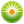 От редакции «Бизнес-Инфо»Перечень случаев и (или) жилых помещений, в которых установка приборов индивидуального учета расхода газа экономически нецелесообразна либо технически невозможна, установлен постановлением Министерства энергетики Республики Беларусь от 16.06.2016 № 18.Приложениек Положению о порядке расчетов и внесения 
платы за жилищно-коммунальные услуги 
и платы за пользование жилыми помещениями 
государственного жилищного фонда 